ОПРЕДЕЛЕНИЕОБ ОТЛОЖЕНИИ РАССМОТРЕНИЯ ДЕЛА № 04-68/117828 февраля 2014 г.                                                                                             г. КостромаКомиссия Управления Федеральной антимонопольной службы по Костромской области по рассмотрению дела о нарушении антимонопольного законодательства в составе:Председатель Комиссии: Радаева Марина Владимировна, заместитель руководителя - начальник отдела контроля органов власти Управления Федеральной антимонопольной службы по Костромской области; член Комиссии: Дунаев Илья Владимирович, старший государственный инспектор отдела контроля органов власти Костромского УФАС России,член Комиссии: Торопова Екатерина Валентиновна, старший государственный инспектор отдела контроля органов власти Костромского УФАС России,член Комиссии: Молодцов Алексей Владимирович, специалист первого разряда отдела контроля органов власти Костромского УФАС России.приступив к рассмотрению дела № 04-68/1178 по признакам нарушения Администрацией муниципального образования городское поселение город Нерехта муниципального района город Нерехта и Нерехтский район Костромской области (157800, Костромская область, Нерехтский район, г. Нерехта, ул. Нерехтская, д.1) части 3 статьи 15 Федерального закона от 26.07.2006 № 135-ФЗ «О защите конкуренции»., Советом депутатов городского поселения город Нерехта (157800, Костромская область, Нерехтский район, г. Нерехта, ул. Нерехтская, д.1) пунктов 2, 9 статьи 15 Федерального закона от 26.07.2006 № 135-ФЗ «О защите конкуренции», Муниципальным бюджетным учреждением «Архитектура, градостроительство и городское хозяйство» (157802, Костромская обл, Нерехтский р-н, Нерехта г, Красноармейская ул, 14)  пункта 9 части 1 статьи 15 Федерального закона от 26.07.2006 № 135-ФЗ «О защите конкуренции»установила:В связи с необходимостью получения дополнительных доказательств, в соответствии с пунктами 2, 3 части 1 статьи 47 Федерального закона «О защите конкуренции» от 26.07.2006 № 135-ФЗ Комиссия определила:Отложить рассмотрение дела № 04-68/1178.Назначить рассмотрение дела № 04-68/1178 на 18 марта 2014 г. на 10 часов 00 минут по адресу: г. Кострома, ул. Калиновская, д. 38, 4 этаж.Констатировать в действиях Совета депутатов городского поселения город Нерехта наличие признаков нарушения части 3 статьи 15 Закона о защите конкуренции, выразившихся в принятии решения от 15 июня 2006 года № 51 «О правилах производства работ при прокладке, переустройству, ремонту и содержанию подземных коммуникаций, устройству нулевых циклов зданий, сооружений и других объектов» устанавливающего, в том числе, порядок выдача разрешения на производство земляных работ, согласно которому разрешение на право производства земляных работ выдается МУ «Управлением жилым фондом», также в принятии решения от 29 августа 2007 г. № 239 «О внесении изменений в решение Совета депутатов городского поселения город Нерехта № 51 от 15.06.2006 г., устанавливающего, в том числе, плату за выдачу разрешения на производство земляных работ. Администрации городского поселения г. Нерехта (далее – Администрация) представить в Костромское УФАС России в срок до 11 марта 2014 года следующие документы и информацию:- вносились ли Администрацией изменения в Устав МБУ «АГГХ» в части делегирования полномочий по выдаче разрешения на производство работ после возбуждения настоящего дела? (после 15 ноября 2013 года);- копию административного регламента по выдаче разрешения на производство земляных работ от 16 декабря 2013 года, утвержденного Администрацией городского поселения город Нерехта.Муниципальному бюджетному учреждению «Архитектура, градостроительство и городское хозяйство» представить в Костромское УФАС России в срок до 11 марта 2014 года следующие документы и информацию:- копию муниципального акта о создании муниципального учреждения «Управление жилым фондом» (до его реорганизации в МБУ «Архитектура, градостроительство и городское хозяйство);- копию Устава муниципального учреждения «Управление жилым фондом» в его первоначальной редакции, а также редакции с учетом дальнейших изменений;Совету депутатов городского поселения город Нерехта муниципального района город Нерехта и Нерехтский район Костромской области предоставить до 11 марта 2014 года следующие документы и сведения:- на основании вменяемых Совету депутатов признаков нарушения части 3 статьи 15 Закона о защите конкуренции надлежит представить в антимонопольный орган правовую позицию по обозначенному вменению, с учетом данных ранее пояснений, согласно которым при принятии указанных нормативных актов Совет депутатов руководствовался Уставом  муниципального образования городское поселение город Нерехта муниципального района город Нерехта и Нерехтский район Костромской области. (принят решением № 6 Совета депутатов от 6 декабря 2005 года);-   вносились ли изменения в решение Совета депутатов от 15 июня 2006 года № 51 после вносимых в него изменений решением Совета депутатов № 229 от 12.07.2007 г., № 239 от 29.08.2007 г.?                    Запрашиваемую информацию необходимо представить с правовым обоснованием и подтверждающими документами. В соответствии с частью 1 статьи 25 Федерального закона «О защите конкуренции» от 26.07.2006 года № 135-ФЗ «коммерческие организации и некоммерческие организации (их должностные лица), федеральные органы исполнительной власти (их должностные лица), органы государственной власти субъектов Российской Федерации (их должностные лица), органы местного самоуправления (их должностные лица), иные осуществляющие функции указанных органов органы или организации (их должностные лица), а также государственные внебюджетные фонды (их должностные лица), физические лица, в том числе индивидуальные предприниматели, обязаны представлять в антимонопольный орган (его должностным лицам) по его мотивированному требованию в установленный срок необходимые антимонопольному органу в соответствии с возложенными на него полномочиями документы, объяснения, информацию соответственно в письменной и устной форме (в том числе информацию, составляющую коммерческую, служебную, иную охраняемую законом тайну), включая акты, договоры, справки, деловую корреспонденцию, иные документы и материалы, выполненные в форме цифровой записи или в форме записи на электронных носителях.Явка уполномоченного представителя Администрации городского поселения г. Нерехта, Совета депутатов городского поселения город Нерехта, уполномоченного представителя Муниципального бюджетного учреждения «Архитектура, градостроительство и городское хозяйство», уполномоченного представителя ООО «ПрофЭлектромонтаж» с доверенностями на участие в рассмотрении дела обязательна.Непредставление или несвоевременное представление в федеральный антимонопольный орган, его территориальный орган сведений (инофрмации), предусмотренных антимонопольным законодательством Российской Федерации, в том числе непредставление сведений (информации) по требованию указанных органов, а равно представление в федеральный антимонопольный орган, его территориальный орган заведомо недостоверных сведений (информации) влечет ответственность, предусмотренную ст. 19.8 Кодекса РФ об административных правонарушениях.Председатель КомиссииМ.В. РадаеваЧлены Комиссии:И.В. ДунаевЕ.В. ТороповаА.В. МолодцовФЕДЕРАЛЬНАЯ
АНТИМОНОПОЛЬНАЯ СЛУЖБА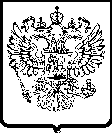 УПРАВЛЕНИЕФедеральной антимонопольной службы                                                                  по Костромской областиул. Калиновская, 38, г. Кострома, 156013тел. (4942) 35-67-48, факс (4942) 35-67-48e-mail: to44@fas.gov.ru__________________ № ________________На №  ____________  от  _______________